Hayır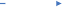 İŞ AKIŞ ŞEMASIBİRİM:TEKİRDAĞ İL GIDA TARIM VE HAYVANCILIK MÜDÜRLÜĞÜ / GIDA VE YEM ŞUBE MÜDÜRLÜĞÜŞEMA NO:GTHB.59.İLM.KYS.37ŞEMA ADI:YEM İŞLETMESİ (ÜRETİM) ONAY BELGESİ İŞLEMLERİ İŞ AKIŞ ŞEMASIİŞ AKIŞ ŞEMASIBİRİM:TEKİRDAĞ İL GIDA TARIM VE HAYVANCILIK MÜDÜRLÜĞÜ / GIDA VE YEM ŞUBE MÜDÜRLÜĞÜŞEMA NO:GTHB.59.İLM.KYS.AKŞ.06ŞEMA ADI:YEM İŞLETMESİ (ÜRETİM) ONAY BELGESİ İŞLEMLERİ İŞ AKIŞ ŞEMASI